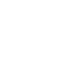 НОВООДЕСЬКА МІСЬКА РАДАМИКОЛАЇВСЬКОЇ ОБЛАСТІ ВИКОНАВЧИЙ КОМІТЕТ Р І Ш Е Н Н Я  12  жовтня  2022 року                       м. Нова Одеса                                      №  168Про  визначення  місця  проживаннямалолітніх особа 1,особа 2   та особа 3        До служби у справах дітей Новоодеської міської ради надійшла заява громадянки особа 4, дата року народження, щодо визначення місця проживання малолітніх дітей: особа 1, дата року народження, особа 2, дата року народження, та особа 3, дата року  народження. Встановлено, що матеріально-побутові умови особа 4 задовільні, для дітей створені належні умови для перебування та  виховання. Батько дітей особа 5, дата року народження, веде аморальний спосіб життя, вчиняє фізичне та психологічне насиллі в родині.         Враховуючи вищезазначене, відповідно до статті 34 Закону України «Про місцеве самоврядування в Україні», статтей 19, 141, 160, 161 Сімейного Кодексу України, пункту 72 Порядку провадження органами опіки та піклування діяльності, пов’язаної із захистом прав дитини, затвердженого постановою Кабінету Міністрів України від 24 вересня 2008 року № 866,  враховуючи рішення комісії з питань захисту прав дитини Новоодеської міської ради від 10.10.2022 року, виконавчий комітет міської радиВИРІШИВ:1.Визначити місце проживання малолітніх  особа 1, дата року народження, особа 2, дата року народження та особа 3, дата року  народження біля матері особа 4, дата року народження.2.Контроль за виконанням  рішення покласти на начальника служби у справах дітей Новоодеської міської ради Чернявську Л.С.Міський голова                                                                           Олександр ПОЛЯКОВ